 ПОСТАНОВЛЕНИЕ	               КАРАР№ 14                            с. Большое Елово	«29» декабря 2023г.	О внесении изменений в постановление Исполнительного комитета Большееловского  сельского поселения Елабужского муниципального района Республики Татарстан  от 21 июня 2019 № 16 «Об утверждении муниципальной программы «Развитие субъектов малого и среднего предпринимательства муниципального образования «Большееловское сельское поселение» Елабужского муниципального района Республики Татарстан на 2019-2022 годы»В целях реализации Федерального закона от 24 июля 2007 года №209 «О развитии малого и среднего предпринимательства»  Исполнительный комитет Большееловского сельского поселения Елабужского муниципального района Республики ТатарстанПОСТАНОВЛЯЕТ:Внести в постановление Исполнительного комитета Большееловского сельского поселения Елабужского муниципального района Республики Татарстан  от 21 июня 2019 № 16 «Об утверждении муниципальной программы «Развитие субъектов малого и среднего предпринимательства муниципального образования «Большееловское сельское поселение» Елабужского муниципального района Республики Татарстан на 2019-2022 годы» следующие изменения:Наименование постановления изложить в следующей редакции: «Об утверждении муниципальной программы «Развитие субъектов малого и среднего предпринимательства муниципального образования Большееловское сельское поселение Елабужского муниципального района Республики Татарстан на 2019-2026 годы».1.2.  Утвердить муниципальную программу развитие субъектов малого и среднего предпринимательства муниципального образования Большееловского сельского поселения Елабужского муниципального района Республики Татарстан на 2019-2026 годы в новой прилагаемой редакции согласно приложению №1.2. Рекомендовать Финансово-бюджетной палате Елабужского муниципального района (Садыкова Э.И.) предусмотреть бюджетные ассигнования для выполнения мероприятий муниципальной программы развитие субъектов малого и среднего предпринимательства муниципального образования “Большееловское  сельское поселение” Елабужского муниципального района на 2019-2026 годы в счет текущего финансирования.3.Настоящее постановление подлежит официальному опубликованию.4. Контроль за исполнением настоящего постановления оставляю за собой.Руководитель                                                                             	А.И. МашановС текстом муниципальной программы можно ознакомиться в разделе «Документы» - «Постановления Исполкома» - 2023 год  (Постановление №14 от 29.12.2023г.)МКУ «ИСПОЛНИТЕЛЬНЫЙ КОМИТЕТ БОЛЬШЕЕЛОВСКОГО СЕЛЬСКОГО ПОСЕЛЕНИЯ» ЕЛАБУЖСКОГО МУНИЦИПАЛЬНОГОРАЙОНАРЕСПУБЛИКИ ТАТАРСТАН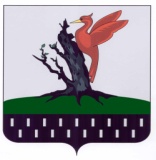 ТАТАРСТАН РЕСПУБЛИКАСЫАЛАБУГА МУНИЦИПАЛЬ РАЙОНЫ  МКО «ОЛЫ ЕЛОВОАВЫЛ ҖИРЛЕГЕ БАШКАРМА КОМИТЕТЫ»